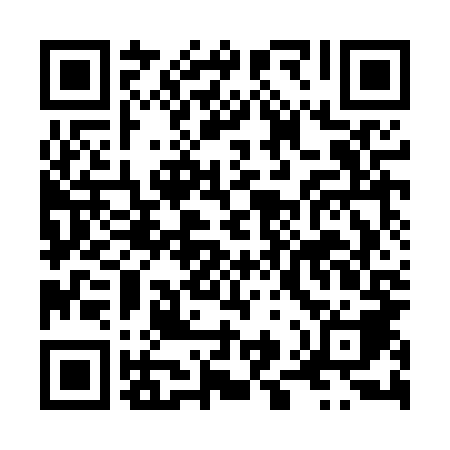 Ramadan times for Karolkowo, PolandMon 11 Mar 2024 - Wed 10 Apr 2024High Latitude Method: Angle Based RulePrayer Calculation Method: Muslim World LeagueAsar Calculation Method: HanafiPrayer times provided by https://www.salahtimes.comDateDayFajrSuhurSunriseDhuhrAsrIftarMaghribIsha11Mon4:164:166:1011:573:495:455:457:3312Tue4:134:136:0811:573:505:475:477:3513Wed4:114:116:0611:573:525:495:497:3714Thu4:084:086:0311:563:535:515:517:3915Fri4:064:066:0111:563:545:525:527:4116Sat4:034:035:5911:563:565:545:547:4317Sun4:014:015:5611:563:575:565:567:4518Mon3:583:585:5411:553:595:585:587:4719Tue3:553:555:5111:554:005:595:597:4920Wed3:533:535:4911:554:026:016:017:5121Thu3:503:505:4711:544:036:036:037:5322Fri3:473:475:4411:544:046:056:057:5523Sat3:453:455:4211:544:066:076:077:5724Sun3:423:425:4011:534:076:086:087:5925Mon3:393:395:3711:534:086:106:108:0126Tue3:363:365:3511:534:106:126:128:0327Wed3:333:335:3311:534:116:146:148:0628Thu3:313:315:3011:524:126:156:158:0829Fri3:283:285:2811:524:146:176:178:1030Sat3:253:255:2611:524:156:196:198:1231Sun4:224:226:2312:515:167:217:219:141Mon4:194:196:2112:515:187:227:229:172Tue4:164:166:1912:515:197:247:249:193Wed4:134:136:1612:505:207:267:269:214Thu4:104:106:1412:505:227:287:289:245Fri4:074:076:1212:505:237:297:299:266Sat4:044:046:0912:505:247:317:319:297Sun4:014:016:0712:495:257:337:339:318Mon3:583:586:0512:495:267:347:349:339Tue3:553:556:0212:495:287:367:369:3610Wed3:523:526:0012:495:297:387:389:38